Informacja o zgłoszeniubudowy, o której mowa w art. 29 ust. 1 pkt 1-3przebudowy, o której mowa w art. 29 ust. 3 pkt 1 lit. ainstalowania, o którym mowa w art. 29 ust. 3 pkt 3 lit. dGarwolin dnia 15.03.2022 r.B.6743.262.2022.ADI n f o r m a c  j ao dokonaniu zgłoszeniaZgodnie z art. 30a pkt 1 ustawy z dnia 7 lipca 1994 roku – Prawa budowlane (tekst jednolity Dz.U. z 2021 roku. poz. 2351 z późniejszymi zmianami) informuje, 
że w Starostwie Powiatowym w Garwolinie w dniu 11.03.2022 roku ZOSTAŁO DORĘCZONE (ZŁOŻONE) przez Polską Spółkę Gazownictwa Sp. z o.o.  ZGŁOSZENIE DOTYCZĄCE ZAMIARU PRZYSTĄPIENIA DO BUDOWY SIECI GAZOWEJ NA DZIAŁKACH NR109/3, 109/4, 73, 66, 64, 62, 60, 58/2, 56, 53/2, 53/1, 51/1, 51/2, 49/2, 49/1, 47, 45/2, 39, 37, 35/2, 35/1, 31, 27/1, 23/1, 19/1, 19/2 POŁOŻONE W MIEJSCOWOŚCI ZAKĄCIE ORAZ NA DZIAŁCE NR. 594/2 POŁOŻONEJ W M. WILKOWYJA GM. GARWOLIN.- Starosta Powiatu Garwolińskiego 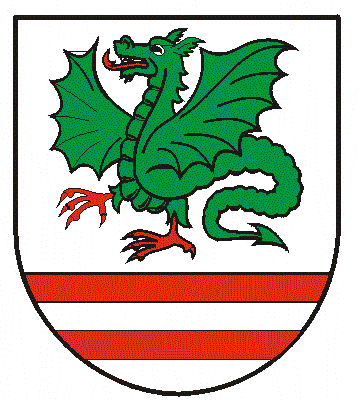 